Supplementary MaterialThe first cultivation of the glacier ice alga Ancylonema alaskanum (Zygnematophyceae, Streptophyta): differences in morphology and photophysiology of field versus laboratory strain cellsDaniel Remias1,2 & Lenka Procházková3,4 1School of Engineering, University of Applied Sciences Upper Austria, Stelzhamerstr. 23, 4600 Wels, Austria2Department of Ecology and Biodiversity, Paris Lodron University of Salzburg, 5020 Salzburg, Austria3Department of Ecology, Faculty of Science, Charles University, Viničná 7, 12844 Prague, Czech Republic4Centre for Phycology, Institute of Botany of the Czech Academy of Sciences, Dukelská 135, 37982 Třeboň, Czech RepublicAuthors for correspondence: Daniel Remias, E-mail: daniel.remias@plus.ac.atꓼ Lenka Procházková, E-mail: lenka.prochazkova@natur.cuni.czPCR and Sanger sequencingThe internal transcribed spacer region 2 (ITS2 rDNA) was amplified from DNA isolates by PCR using existing primers of its1 (TCCGTAGGTGAACCTGCGG; White and others, 1990) and LSU (AGTTCAGCGGGTGGTCTTG; Piercey-Normore and DePriest, 2001) or Zyg_ITS_F (TCCGTAGGTGAACCTGCAG; Trumhová 2016) and LR3 (GGTCCGTGTTTCAAGACGG; Vilgalys and Hester 1990). For amplification of ribulose–1,5–bisphosphate carboxylase/oxygenase large subunit (rbcL), MaGo1F (ATGTCACCACAAACNGAAAC; Gontcharov and Melkonian, 2004) and rbcL7R (AAATAAATACCACGGCTACG; Hoham and others, 2002) primers were used.  To obtain the 18S small subunit ribosomal RNA gene (18S rDNA), primers P2 (CTGGTTGATTCTGCCAGT; De Wever and others, 2009) and P4 (TGATCCTTCYGCAGGTTCAC; Moon-van der Staay and others, 2000) were applied; for the sequencing reaction they were supplemented with internal sequencing primers of 300F (GGAGAATTAGGGTTCGATTCCGGAG; Marin and others, 1998) and 528F (CGGTAATTCCAGCTCC; Marin and others, 1998). Amplification reactions were described in Procházková and others (2018). PCR products were purified and sequenced using an Applied Biosystems automated sequencer (ABI 3730xl) at Macrogen Europe (Amsterdam, Netherlands). The newly obtained sequences of A. alaskanum were submitted to the NCBI Nucleotide sequence database and are listed in Table S3.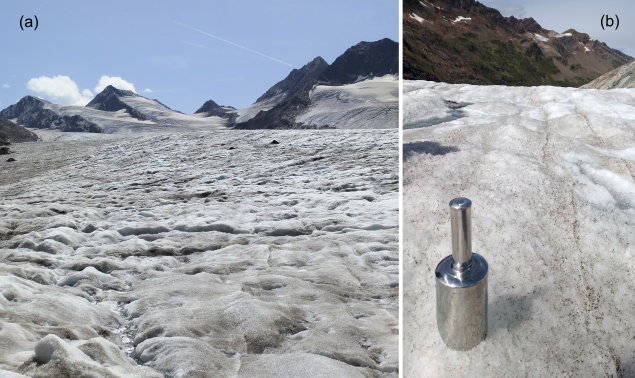 Fig. S1. Overview of the sampling sites of Ancylonema alaskanum: (a) Sampling location at Gurgler Ferner, a glacier in the Ötztal Valley, Tyrol, Austria (25 Aug 2020, field sample WP251). (b) Detailed view of the faintly brownish glacier ice surface before harvest.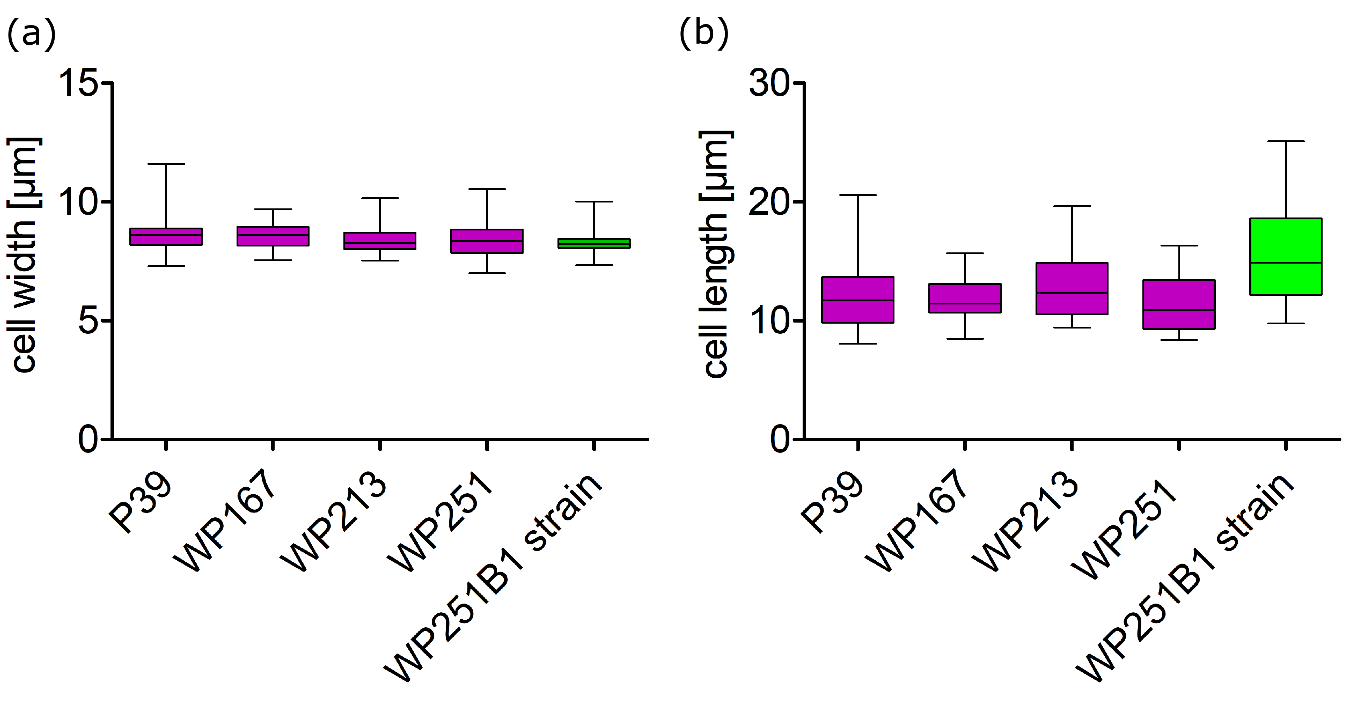 Fig. S2. Comparison of (a) cell widths and (b) cell lengths between Ancylonema alaskanum field samples (pink box plots: P39, n=83; WP167, n=47; WP213, n=22; WP251, n=27) and the Ancylonema alaskanum lab strain (green box plot: WP251B1 / CCCryo 565-23, n=52). The source locations according to the sample codes are listed in Table S1.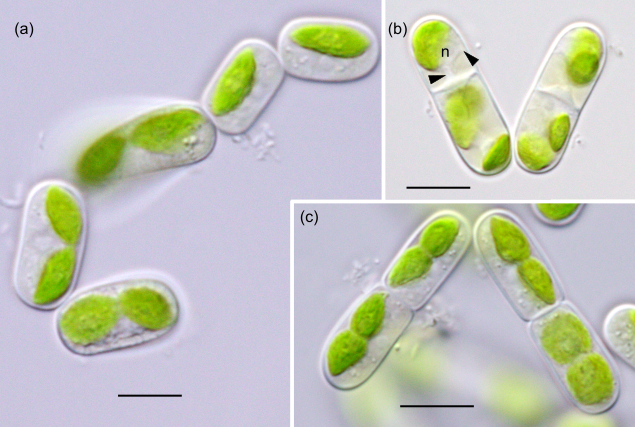 Fig. S3. Light microphotographs of Ancylonema alaskanum strain WP251B1 / CCCryo 565-23. (a) Cells without pigmented vacuoles forming a transient chain-like filament. (b) A central nucleus (n) suspended on a cytoplasmic bridge (arrowheads), as typical for Zygnemataceae. (c) Parietal shovel-like chloroplasts shown in lateral and ventral views. Scale = 10 µm.Table S1. Ancylonema alaskanum field sample codes, collection dates, sampling sites, elevation (in meters above sea level) and geographic position (GPS). AT, Austria; CH, Switzerland.Table S2 Recipe for the growth medium “enhanced SFM” = eSFM (double the P and N compared to normal SFM).Supplementary ReferencesMarin B, Klingberg M and Melkonian M (1998) Phylogenetic Relationships among the Cryptophyta: Analyses of Nuclear-Encoded SSU rRNA Sequences Support the Monophyly of Extant Plastid-Containing Lineages. Protist 149 265–276. doi: 10.1016/S1434-4610(98)70033-1Piercey-Normore MD and DePriest, PT (2001) Algal switching among lichen symbioses. American Journal of Botany 88(8) 1490–1498. doi: 10.2307/3558457Procházková L, Remias D, Řezanka T and Nedbalová L (2018) Chloromonas nivalis subsp. tatrae, subsp. nov. (Chlamydomonadales, Chlorophyta): re–examination of a snow alga from the High Tatra Mountains (Slovakia). Fottea, 18(1) 1–18 doi: 10.5507/fot.2017.010Trumhová K (2016) Diversity of the Micrasterias papillifera / M. radiosa (Desmidiales) species complex [Diploma thesis]. http://hdl.handle.net/20.500.11956/73737 Charles University.Vilgalys R and Hester M (1990) Rapid genetic identification and mapping of enzymatically amplified ribosomal DNA from several Cryptoccocus species. Journal of Bacteriology 172 4238-4246. doi: 10.1128/jb.172.8.4238-4246.1990White TJ, Bruns T, Lee S and Taylor J (1990) Amplification and direct sequencing of fungal ribosomal RNA genes for phylogenetics. In Innis MA, Gelfand, DH, Sninsky JJ and White T (Eds.), PCR protocols- a guide to methods and applications (Vol. 18, pp. 315–322). Academic Press. doi: 10.1016/B978-0-12-372180-8.50042-1SampleCollection dateGlacierElevationGPSP396 September 2006Tiefenbach Ferner, AT300046°55′ N 10°56′ EAS0820 August 2009Gurgler Ferner, AT282046.8 N 10.98 EWP16730 August 2017Gurgler Ferner, AT272846°48.280′ N 10°58.804′ EWP21324 August 2018Morteratsch glacier, CH216146°25.195′ N 9°55.913′ EWP25125 August 2020Gurgler Ferner, AT272746°48.327′ N 10°58.73′ EStockComponentsStock solutionStock added for 1 l medium1.HEPES puffer238.10 g l dH2O-11 ml2.Ca(NO3)2 × 4 H2O100.00 g l dH2O-11 ml3.MgSO4 × 7 H2O20.00 g l dH2O-12.5 ml4.K2HPO4 × 3 H2O 5.00 g l dH2O-11.2 ml4.+ NaNO3 50.00 g l dH2O-11.2 ml4.+ Na2CO332.00 g l dH2O-11.2 ml5.H3BO31.00 g l dH2O-11 ml6.Vitamin Solution:Vitamin Solution:1 mlVitamin B120.20 mg l dH2O-1Biotin (Vit H)1.00 mg l dH2O-1Thiamine-HCl (Vit B1)100.00 mg l dH2O-1Niacinamide (Vit B3)0.10 mg l dH2O-17.Trace Metals:Trace Metals:1 ml7.1.Preparation of Trace Metal Solution:Preparation of Trace Metal Solution:Na2EDTA × 2 H2O: 4.36 gNa2EDTA × 2 H2O: 4.36 gFeCl3 × 6 H2O: 3.15 gDissolve in 1 l dH2O, then add 1 ml of Primary Trace Metals each:Dissolve in 1 l dH2O, then add 1 ml of Primary Trace Metals each:Dissolve in 1 l dH2O, then add 1 ml of Primary Trace Metals each:7.2. Primary Trace Metals:Primary Trace Metals:7.2.1. K2CrO40.194 g 100 ml dH2O-17.2.2. CoCl2 × 6 H2O1.00 g 100 ml dH2O-17.2.3. CuSO4 × 5 H2O0.25 g 100 ml dH2O-17.2.4. MnCl2 × 4 H2O18.00 g 100 ml dH2O-17.2.5. Na2MoO4 × 2 H2O1.89 g 100 ml dH2O-17.2.6. NiSO4 × 6 H2O0.27 g 100 ml dH2O-17.2.7. H2SeO30.13 g 100 ml dH2O-17.2.8. Na3VO40.184 g 100 ml dH2O-17.2.9. ZnSO4 × 7 H2O2.20 g 100 ml dH2O-1Table S3. Ancylonema alaskanum - molecular markers of field vs. strain material: NCBI accession numbers and pairwise comparison of the sequence similarities (%).Table S3. Ancylonema alaskanum - molecular markers of field vs. strain material: NCBI accession numbers and pairwise comparison of the sequence similarities (%).Table S3. Ancylonema alaskanum - molecular markers of field vs. strain material: NCBI accession numbers and pairwise comparison of the sequence similarities (%).Table S3. Ancylonema alaskanum - molecular markers of field vs. strain material: NCBI accession numbers and pairwise comparison of the sequence similarities (%).Table S3. Ancylonema alaskanum - molecular markers of field vs. strain material: NCBI accession numbers and pairwise comparison of the sequence similarities (%).Markerlength (base pairs)Accession number - field cells (sample code)Accession number – strain WP251B1 = CCCryo 565-23Sequencesimilarity18S rDNA1529JF430424 (AS08)OQ202166100%rbcL1020OQ202166 (WP251)OQ222865100%ITS2 rDNA196OL898466 (WP167)OQ234976100%